万创国际招聘简章           ——2019管培生计划校园专场：安徽财经大学龙湖东校区 明德楼101教室  15:00一、安徽万创国际集团简介安徽万创国际集团为安徽知名企业，集团经过近30年的持续发展，现注册资本逾10亿元，拥有总资产超百亿元。集团一直秉承着“共创、共享、共成长”经营理念和雨林组织法则的万创人，践行“用心做事，阳光做人，成就客户”的核心价值观。集团在现代化企业管理模式下，勇于走向时代的风口，以“城市基业运营商”做为企业发展愿景，致力于产业经济的转型升级，构筑城市长青基业。集团主要以金融投资、地产开发、产业开发、产业运营为核心板块业务。以产业、资本、地产三大业务板块融合共生，开启万创铁三角驱动模式；创投孵化、商管运营、物业管理、金融投资构建万创全业态软实力服务体系。致力于区域深耕和可持续发展，打造区域发展核，增添城市动能。未来，万创将进驻黄山、阜阳等城市，战略上立足安徽，布局全国，与万达集团、网易、中科大、美的等实力企业保持长期的战略合作关系，通过整合优质资源，打造城市区域发展核，为区域产业转型升级，人民幸福生活提高，发挥更大的作用。二、万创国际集团旗下子公司及项目简介（一）君合资本——省内领先的股权投资机构，城市新经济的践行者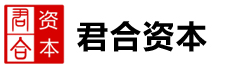          网址：http://www.junhepe.com 君合资本核心理念为： 行君子之道 ，合众人之力。目前拥有深圳管理中心、上海管理中心、北京管理中心、合肥管理中心，即深圳合君股权投资基金管理有限公司（前海）、上海腾岳股权投资管理有限公司 （陆家嘴）、 北京君合腾岳资产管理有限公司 （朝阳区）、安徽华融联华资产管理有限公司、合肥万创（长丰、蜀山 ），基金总规模已达80多亿。（二）万创控股——产业园区及城市运营管理专家，安徽省产城运营先行者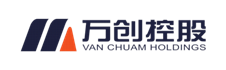         网址http://www.vanchuam.com产业运营项目：科创北城，项目总占地600亩分三期开发，一期占地153亩，总投资15亿元，将打造合肥“互联网+智能硬件”高科港。产城融合项目：482亩淮南网易云小镇，携手网易打造以产业为主导的云产业基地。商业运营项目：淮南国际汽配城，138亩综合体，打造一站式现代化国际汽配城服务站。创孵空间：创客云谷众创空间，蜀山创投众创空间，北城高科港。（三）地产开发——美好生活开发运营商（上市中，预计11月底在香港成功挂牌上市）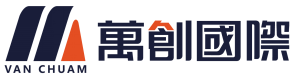         网址：http://www.ahqsh.com（上市维护中）住宅开发项目：拥有安徽泉山湖置业有限公司，安徽万创置业有限公司等子公司。淮南150万泉山湖项目，已成为淮南第一、全省一流、全国知名的绿色环保小区，淮南市每销售10套房子，其中有1.5套为万创集团开发。目前在建项目淮南泉山湖项目、御香山项目、网易小镇项目、汽配城项目、合肥北城项目、六安项目等。三、薪酬福利1、具有竞争力的薪酬待遇市场高分位的工资体系、年终奖、开发节点奖、销售目标达成奖、人才引荐奖、各专项奖励、每年1-2次调薪的机会、项目跟投、员工持股计划工资收入=月工资（4000-5000）+津贴补助+年终奖（1-7个月工资）+节点奖+每年1-2次调薪（15%）+跟投收益2、全面的福利保障五险一金、商业保险，1+1亲情基金、交通、住房、通讯、午餐补贴，结婚、生育礼金，传统佳节礼品，个性节日礼品。3、健全的休假制度法定节假日、春节最长15天假期、三八节假期4、体贴的员工人文关怀年度体检、员工旅游、运动会、生日PARTY、部门团建等5、万创国际商学院管培生定制培训及专项培训经费6、导师制一对一培养（导师团队学历均为博士、硕士）四、管培生培养计划    管培生报到→入职培训→参观公司→高管见面会→部门交流→安排上岗实习→部门培训、辅导→述职→考核定岗→定岗培养→转正。五、需求岗位 六、联系方式联系人：人力资源中心 梅经理、 王经理联系方式：0551-65367335联系地址：合肥市蜀山区长江西路838号简历投递邮箱：zp@ahlhsy.com万创国际微信、QQ交流群：224295928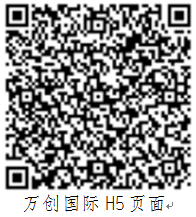 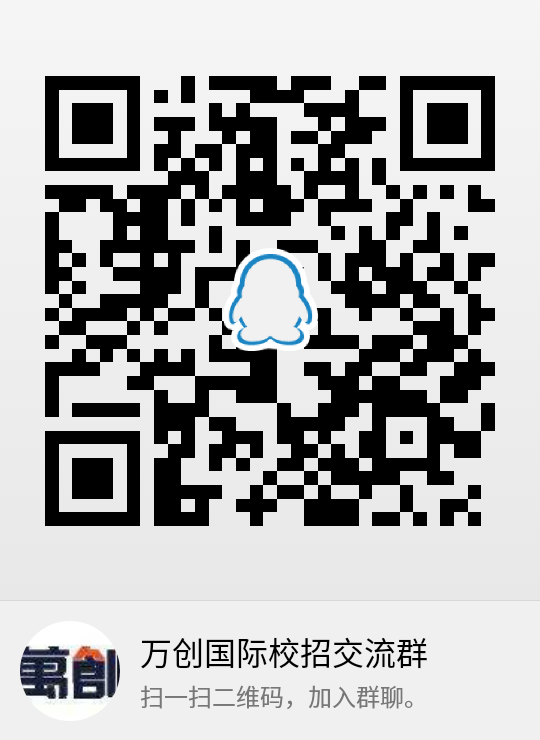 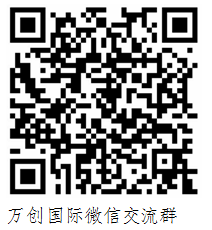 校园专场：安徽财经大学龙湖东校区 明德楼101教室  15:00“职等你来”发展通道职务职级晋升岗位工作经验纵向总监级、总工级P15年纵向高级经理、高级P23年纵向专业经理、主任级P32年纵向专业副经理、中级P42年纵向初级P52年纵向助理P60.5年纵向管培生P60.5年类别岗位人数学历专业要求金融产业类投资专员3本科及以上投资学、金融学、经济学金融产业类融资专员2本科及以上投资学、金融学、经济学金融产业类资产专员2本科及以上投资学、金融学、经济学金融产业类招商运营专员2本科及以上投资学、金融学、经济学财务类地产会计2本科及以上财务管理、会计类管理类人力资源专员2本科及以上人力资源管理、工商管理类营销类策划专员5本科及以上市场营销类